             EΛΛΗΝΙΚΗ ΔΗΜΟΚΡΑΤΙΑ                                                Πάτρα     28-03-2016        ΥΠΟΥΡΓΕΙΟ ΠΑΙΔΕΙΑΣ, ΕΡΕΥΝΑΣ		                              Αριθ. Πρωτ. Φ.1.3/ΚΔ/3790                                                                                      ΚΑΙ ΘΡΗΣΚΕΥΜΑΤΩΝ                                               ΠΕΡΙΦΕΡΕΙΑΚΗ Δ/ΝΣΗ Π/ΘΜΙΑΣ & Δ/ΘΜΙΑΣ                                        ΕΚΠΑΙΔΕΥΣΗΣ ΔΥΤ. ΕΛΛΑΔΑΣ  ΤΜΗΜΑ ΕΠΙΣΤΗΜΟΝΙΚΗΣ & ΠΑΙΔΑΓΩΓΙΚΗΣ                           ΚΑΘΟΔΗΓΗΣΗΣ Δ.Ε.Ταχ.Διεύθυνση : Ακτή Δυμαίων 25ΑΤαχ.Κώδικας    : 262 22 ΠΑΤΡΑΤαχ.Θυρίδα      : 2540 Πληροφορίες    : Κουρτέσης Ηλίας                         : Πλώτα Δέσποινα        Τηλέφωνο        : 2610-362403/429Fax                   : 2610-362410E-Mail               : mail@dellad.pde.sch.gr                                                                                                                                                     ΘΕΜΑ: «Έγκριση διήμερου επιμορφωτικού σεμιναρίου στο πλαίσιο του προγράμματος inter+»Έχοντας υπόψη:Τις διατάξεις του Ν. 1566/1985 (ΦΕΚ 167/85 τ. Α΄) περί Δομής και Λειτουργίας της Π/θμιας και Δ/θμιας Εκπ/σηςΤις διατάξεις του άρθρου 1, παρ. 1, εδάφ. α΄ του Ν. 2986/13-02-2002 (ΦΕΚ 24/ τ. Α΄)Την υπ’ αρ. Φ.353.1/324/105657/Δ1/8-10-2002 Απόφαση του Υπουργού Εθνικής Παιδείας και Θρησκευμάτων (ΦΕΚ 1340/ τ. Β΄/16-10-2002)Την υπ’ αρ. Φ. Σ-3/1900/Δ2/9-1-2012 Απόφαση της Υπουργού Π.Δ.Β.Μ.Θ.Την υπ’ αρ. Φ.350.2/1/32/Δ1/02-01-2013 Υ.Α. με θέμα «Διορισμός Περιφερειακών Δ/ντων Εκπ/σης».Την υπ’ αρ. Φ.1.1/ΚΔ/7728/15-10-2013 (ανακοινοποίηση στο ορθό 16-10-2013) απόφαση του Περιφερειακού Διευθυντή Π/θμιας και Δ/θμιας Εκπ/σης Δυτ. Ελλάδας με θέμα: «Ανάθεση περιφέρειας γενικής (επιστημονικής) ευθύνης Σχολικών Συμβούλων Δ/θμιας Εκπ/σης Δυτικής Ελλάδας».Την υπ’ αρ. Φ.1.1/ΚΔ/7854/18-10-2013 απόφαση του Περιφερειακού Διευθυντή Π/θμιας και Δ/θμιας Εκπ/σης Δυτ. Ελλάδας με θέμα: «Ανάθεση σχολικών μονάδων παιδαγωγικής ευθύνης σε Σχολικούς Συμβούλους Δ/θμιας Εκπ/σης Δυτικής Ελλάδας»Την υπ’ αρ. Φ.350.2/10/58898/Ε3/09-04-2015 Υ.Α. με θέμα: «Διορισμός Περιφερειακών Διευθυντών Εκπαίδευσης – Παύση των μέχρι σήμερα υπηρετούντων»Την υπ΄αρ. Φ.1.1/ΚΔ/4694/11-06-2015 απόφαση του Περιφερειακού Διευθυντή Π/θμιας και Δ/θμιας Εκπ/σης Δυτ. Ελλάδας με θέμα: «5η τροποποίηση απόφασης ανάθεσης περιφέρειας γενικής (επιστημονικής) ευθύνης Σχολικών Συμβούλων Δ.Ε. Δυτικής Ελλάδας».Την υπ’ αρ. Φ.1.1/ΚΔ/1990/16-02-2016 (ΑΔΑ:7Χ414653ΠΣ-ΥΙΥ) απόφαση του Περιφερειακού Διευθυντή Π/θμιας και Δ/θμιας Εκπ/σης Δυτ. Ελλάδας με θέμα: «6η τροποποίηση απόφασης ανάθεσης σχολικών μονάδων παιδαγωγικής ευθύνης σε σχολικούς συμβούλους Δ.Ε. Δυτικής Ελλάδας».Το Πρωτόκολλο Συμμετοχής στο Πρόγραμμα inter+ “Protocole de Participation/Convention 2014-1-FR01-KA201-008753”Το υπ’ αρ. 534/24-03-2016 έγγραφο της Σχολικής Συμβούλου ΠΕ06 κ. Κοταδάκη Μαριάνθης με θέμα «Αίτημα έγκρισης διήμερου επιμορφωτικού σεμιναρίου στο πλαίσιο του προγράμματος inter+».Εγκρίνουμετην πραγματοποίηση διήμερου επιμορφωτικού εργαστηριακού σεμιναρίου συνολικής διάρκειας οκτώ (8) ωρών, της Σχολικής Συμβούλου ΠΕ06 Περιφερειακής Ενότητας Ηλείας, κ. Μαριάνθης Κοταδάκη, στο πλαίσιο του Ευρωπαϊκού έργου inter+, το οποίο υλοποιείται από την Περιφερειακή Δ/νση Π/θμιας και Δ/θμιας Εκπ/σης Δυτικής Ελλάδας.   Το σεμινάριο έχει τίτλο «Ένα πρόσωπο, ένα αντικείμενο, ένας τόπος, ένα γεγονός: γραμματισμοί και δεξιότητες μέσα από ψηφιακές ιστορικές αφηγήσεις» και εντάσσεται στο πλαίσιο του Ευρωπαϊκού έργου inter+ Valoriser le plurilinguisme et l'interculturalité en contexte éducatif européen, που χρηματοδοτείται από το πρόγραμμα Erasmus+ και έχει οργανωθεί στη βάση της στρατηγικής συνεργασίας 12 συμμετεχόντων οργανισμών από 6 ευρωπαϊκές χώρες. Εκ μέρους της Περιφερειακής Δ/νσης Π/θμιας και Δ/θμιας Εκπ/σης Δυτικής Ελλάδας, στη διοικητική ομάδα συντονισμού υπεύθυνη έχει οριστεί ο κ. Σοφία Π. Χριστοπούλου, Προϊστάμενη Επιστημονικής-Παιδαγωγικής Καθοδήγησης Δυτικής Ελλάδας και στην επιστημονική ομάδα συντονισμού η Σχολική Σύμβουλος ΠΕ02-Φιλολόγων με έδρα το Αίγιο, κ. Ζωή Αντωνοπούλου-Τρεχλή.   Το εν λόγω εργαστηριακό σεμινάριο αποσκοπεί στην ενίσχυση της πολυπολιτισμικότητας και της πολυγλωσσίας, καθώς και στην ενδυνάμωση της Ευρωπαϊκής κοινωνικής συνείδησης μέσω των ψηφιακών αφηγήσεων προσώπων, αντικειμένων, τόπων και γεγονότων που εκπροσωπούν τον πολιτισμό λαών. Απώτερος στόχος της επιμορφωτικής δράσης είναι να αναπτυχθεί η διαπολιτισμική ευαισθησία, ετοιμότητα και επικοινωνιακή ικανότητα αλλά και ο σεβασμός προς τους διαφορετικούς πολιτισμούς, όπως αυτοί συναντώνται στο κοινωνικό και εκπαιδευτικό περιβάλλον.   Το σεμινάριο απευθύνεται σε εκπαιδευτικούς Δ/θμιας Εκπ/σης όλων των ειδικοτήτων της Περιφερειακής Ενότητας Ηλείας και εισηγήτρια θα είναι η κ. Μαριάνθη Κοταδάκη, Σχολική Σύμβουλος ΠΕ06 Αγγλικής Γλώσσας της Περιφερειακής Ενότητας Ηλείας.    Ο συνολικός αριθμός των εκπαιδευτικών που θα επιμορφωθούν ανέρχεται στους 25. Οι συμμετέχοντες στο επιμορφωτικό σεμινάριο θα αναλάβουν την υποχρέωση, σε συνεργασία με τους εμπειρογνώμονες που έχουν οριστεί από την Περιφερειακή Δ/νση Π/θμιας και Δ/θμιας Εκπ/σης Δυτικής Ελλάδας: α) να συμμετάσχουν και στις δυο τετράωρες επιμορφωτικές συναντήσεις,β) να παράξουν συμβατικό και ψηφιακό εκπαιδευτικό υλικό,γ) να συγκεντρώσουν και να παραδώσουν το υλικό που θα παραχθεί στην ομάδα των εμπειρογνωμόνων της Περιφερειακής Δ/νσης Π/θμιας και Δ/θμιας Εκπ/σης Δυτικής Ελλάδας, προκειμένου να κατατεθεί στον υπεύθυνο του έργου inter+, και δ) να ανταποκριθούν σε μικρή έρευνα αξιολόγησης της επιμορφωτικής δράσης.   Το επιμορφωτικό εργαστηριακό σεμινάριο θα υλοποιηθεί σύμφωνα με τους ακόλουθους πίνακες:   Αναγκαίες προϋποθέσεις για τη διεξαγωγή του σεμιναρίουΠριν την έναρξη του σεμιναρίου, οι συμμετέχοντες θα πρέπει να:έχουν εγκαταστήσει στον υπολογιστή τους το ελεύθερο λογισμικό Photostory 3.έχουν δημιουργήσει λογαριασμούς στα διαδικτυακά εργαλεία: NewHive, Toondoo.Για τη χορήγηση της σχετικής βεβαίωσης, μετά τη λήξη του σεμιναρίου και σε διάστημα επτά (7) ημερών, οι συμμετέχοντες θα πρέπει να παραδώσουν επεξεργασμένα και ολοκληρωμένα:το γραπτό σενάριοτο εικονογραφημένο σενάριοτην ψηφιακή τους αφήγηση και  το διδακτικό υλικόκαι να έχουν ανταποκριθεί στο  ερωτηματολόγιο αξιολόγησης   Επισημαίνεται ότι η συμμετοχή και οι μετακινήσεις της επιμορφώτριας και των επιμορφούμενων θα πραγματοποιηθούν χωρίς δαπάνη για το Δημόσιο. 					   Ο Περιφερειακός Δ/ντής                                                                  Π/θμιας & Δ/θμιας Εκπ/σης Δυτ. Ελλάδας                                                                        Κωνσταντίνος Γιαννόπουλος ΑΠΟΔΕΚΤΕΣ:                                                                                                      Σχολική Σύμβουλος ΠΕ06 κ. Κοταδάκη ΜαριάνθηΔιεύθυνση Δ.Ε. Ηλείας Γραφείο Σχολικών Συμβούλων Δ.Ε. ΠύργουΔιευθυντές/ριες των σχολικών μονάδων των συμμετεχόντων εκπ/κών (δια του Γραφείου Σχολικών Συμβούλων Δ.Ε. Πύργου)ΔΙΗΜΕΡΟ ΕΠΙΜΟΡΦΩΤΙΚΟ ΕΡΓΑΣΤΗΡΙΑΚΟ ΣΕΜΙΝΑΡΙΟ«Ένα πρόσωπο, ένα αντικείμενο, ένας τόπος, ένα γεγονός: γραμματισμοί και δεξιότητες μέσα από ψηφιακές ιστορικές αφηγήσεις»ΔΙΗΜΕΡΟ ΕΠΙΜΟΡΦΩΤΙΚΟ ΕΡΓΑΣΤΗΡΙΑΚΟ ΣΕΜΙΝΑΡΙΟ«Ένα πρόσωπο, ένα αντικείμενο, ένας τόπος, ένα γεγονός: γραμματισμοί και δεξιότητες μέσα από ψηφιακές ιστορικές αφηγήσεις»ΔΙΗΜΕΡΟ ΕΠΙΜΟΡΦΩΤΙΚΟ ΕΡΓΑΣΤΗΡΙΑΚΟ ΣΕΜΙΝΑΡΙΟ«Ένα πρόσωπο, ένα αντικείμενο, ένας τόπος, ένα γεγονός: γραμματισμοί και δεξιότητες μέσα από ψηφιακές ιστορικές αφηγήσεις»ΔΙΗΜΕΡΟ ΕΠΙΜΟΡΦΩΤΙΚΟ ΕΡΓΑΣΤΗΡΙΑΚΟ ΣΕΜΙΝΑΡΙΟ«Ένα πρόσωπο, ένα αντικείμενο, ένας τόπος, ένα γεγονός: γραμματισμοί και δεξιότητες μέσα από ψηφιακές ιστορικές αφηγήσεις»ΗΜΕΡΟΜΗΝΙΑ/ΩΡΑΤΟΠΟΣ ΔΙΕΞΑΓΩΓΗΣΘΕΜΑΤΟΛΟΓΙΑ ΣΕΜΙΝΑΡΙΟΥ/ΕΙΣΗΓΗΤΕΣ-ΕΠΙΜΟΡΦΩΤΕΣΣΥΜΜΕΤΕΧΟΝΤΕΣΠαρασκευή, 15-04-201616:00-20:006ο Δημοτικό Σχολείο ΠύργουΑ΄ Μέρος: εισαγωγή στο περιβάλλον της Ψηφιακής ΑφήγησηςΕισηγήτρια-επιμορφώτρια: Μαριάνθη Κοταδάκη, Σχολική Σύμβουλος ΠΕ06 ΗλείαςΈως 25 εκπαιδευτικοί όλων των ειδικοτήτων σχολικών μονάδων Δ/θμιας Εκπ/σης Περιφερειακής Ενότητας ΗλείαςΠαρασκευή, 15-04-201616:00-20:006ο Δημοτικό Σχολείο ΠύργουΒ΄ Μέρος: εισαγωγή στο ψηφιακό περιβάλλον, comicsΕισηγήτρια-επιμορφώτρια:  Μαριάνθη Κοταδάκη, Σχολική Σύμβουλος ΠΕ06 ΗλείαςΈως 25 εκπαιδευτικοί όλων των ειδικοτήτων σχολικών μονάδων Δ/θμιας Εκπ/σης Περιφερειακής Ενότητας ΗλείαςΣάββατο16-04-20169:30-13:306ο Δημοτικό Σχολείο ΠύργουΓ΄ Μέρος: κείμενο, εικόνα, ήχος, κίνησηΕισηγήτρια-επιμορφώτρια:  Μαριάνθη Κοταδάκη, Σχολική Σύμβουλος ΠΕ06 ΗλείαςΈως 25 εκπαιδευτικοί όλων των ειδικοτήτων σχολικών μονάδων Δ/θμιας Εκπ/σης Περιφερειακής Ενότητας ΗλείαςΠΡΟΓΡΑΜΜΑ ΣΕΜΙΝΑΡΙΟΥΠΡΟΓΡΑΜΜΑ ΣΕΜΙΝΑΡΙΟΥΗΜΕΡΟΜΗΝΙΑ/ΩΡΑΘΕΜΑΠαρασκευή, 15-04-2016Α΄ Μέρος: εισαγωγή στο περιβάλλον της Ψηφιακής Αφήγησης16:00-16:30Στόχοι σεμιναρίου – παρουσίαση θεωρητικού πλαισίου Ψηφιακής Αφήγησης, παραδείγματα ψηφιακών αφηγήσεων16:30-17:00Χωρισμός ομάδων, συγγραφή γραπτού σεναρίου17:00-17:30Αναζήτηση και επεξεργασία εικόνας και ήχου17:30-18:00Εικονογραφημένο σενάριο: δημιουργία 1ου σχεδίου 18:00-18:15ΔιάλειμμαΒ΄ Μέρος: εισαγωγή στο ψηφιακό περιβάλλον, comics18:15-19:00Αναζήτηση υλικού και αποθήκευση σε φάκελο19:00-19:30Εργαλείο δημιουργίας comics Toondoo: μικρή εξάσκηση, δημιουργία19:30-20:00Παρουσίαση προϊόντων (σενάρια, storyboards, ψηφιακά παραδείγματα)Λήξη 1ης ημέραςΣάββατο16-04-2016Γ΄ Μέρος: κείμενο, εικόνα, ήχος, κίνηση9:30-10:00Ψηφιακό βιβλίο StoryJumper: μικρή εξάσκηση, δημιουργία10:00-10:30Ηλεκτρονικός καμβάς New Hive: μικρή εξάσκηση, δημιουργία10:30-11:15Δημιουργία απλού video με το εργαλείο Photo Story 3: μικρή εξάσκηση, δημιουργία11:15-11:30Διάλειμμα11:30-12:30Εργασία ανά ομάδα: σύνθεση ψηφιακών αφηγήσεων (επιλογή κύριου εργαλείου, οπτικοακουστικού υλικού, αφηγηματικού κειμένου)12:30-13:00Δημιουργία διδακτικού υλικού13:00-13:30Ολομέλεια: παρουσίαση προϊόντων: ψηφιακή αφήγηση, εικονογραφημένο σενάριο, διδακτικό υλικόΛήξη 2ης ημέρας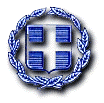 